УКРАЇНАПОДІЛЬСЬКА РАЙОННА В МІСТІ КИЄВІ ДЕРЖАВНА АДМІНІСТРАЦІЯУПРАВЛІННЯ ПРАЦІ ТА СОЦІАЛЬНОГО ЗАХИСТУ НАСЕЛЕННЯвул. Ярославська, 31 Б , м.Київ, 04071, тел./факс (044) 425-31-19E-mail: office@Ruszn07.kiev.ua        Код ЄДРПОУ 37393782ШановнаЯноОлександрівно!	Прошу Вас розмістити на офіційному сайті Подільської районної в м. Києві державної адміністрації інформацію, наведеної у додатку, стосовно зареєстрованих колективних договорів, змін та доповнень до колективних договорів підприємств, установ та організацій району у березні2017 року.Додаток: на 1 арк.З повагоюНачальник управління								С.БернадськаПогодженоЗаступник голови									В. СмирновМельник О. С. 482-41-90Колективні договори, зміни та доповнення до колективних договорів підприємств, установ та організацій, які були зареєстровані управлінням праці та соціального захисту населення Подільської районної в місті Києві державної адміністрації у березні2017 року.Колективні договори:ТОВ «Житлово-будівельна компанія «Управдом»ТОВ «ПАРІ»;ТОВ «Геката»;ПрАТ «Видавництво «Київська Правда» КП ДАК «УКРВИДАВПОЛІГРАФІЯ»;КП «ШЛЯХОВО-ЕКСПЛУАТАЦІЙНЕ УПРАВЛІННЯ ПО РЕМОНТУ ТА УТРИМАННЮ АВТОМОБІЛЬНИХ ШЛЯХІВ ТА СПОРУД НА НИХ ПОДІЛЬСКОГО РАЙОНУ;ТОВ «ХАЛІБУТ»;ТОВ «КАЛЄО»;ТОВ «АстраЗенека Україна»;ПАТ «ІНГ БАНК Україна»;Український науково-дослідний інститут соціальної і судової психіатрії та наркології;ТОВ «АНЕЛОТТІ»;ТОВ «ДОНБАСС-ТРЕЙД-ОИЛ»;Спортивний клуб Національної гвардії України;Територіальне медичне об’єднання «ПСИХІАТРІЯ»;ТОВ «НАДРГАЗ»;ТОВ УФВ «ДНІСТЕР»;ТОВ «АРОМАТИКА»;Заклад Федерації професійних спілок України «Учбово-спортивна база «Спартак».Зміни та доповнення:1. ПАТ «КИЇВХЛІБ»;2. Державне підприємство зовнішньоекономічної діяльності «Укрінтеренерго»;3. ТОВ «Геката»;4. Центральне об’єднане управління Пенсійного фонду України в м. Києві.Головний спеціаліст відділупраці та соціально-трудових відносин					О. Мельник_____________ №106-51-10/__________Начальнику відділу організаційно-аналітичного забезпечення роботи голови Подільської районної в 
м. Києві державної адміністраціїДацун Я.О.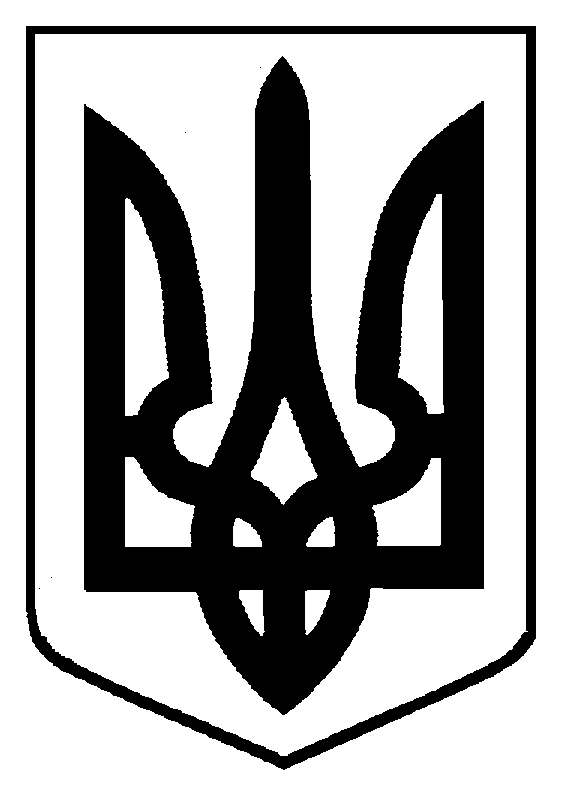 